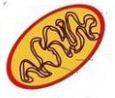 1. What kind of cell organelle is this?Correct Answer: Mitochondrion2. Which organelle would NOT be found in animal cells? Correct Answer: chloroplast3. Which of the following statements is not part of the cell theory?Correct Answer: Only animal cells are composed of cells.4. The basic unit of structure and function in a living things.Correct Answer: cell5. What organelle is considered to be the “gatekeeper” for all cells and allows materials in and out of the cell?Correct Answer: Cell Membrane6. What organelle releases energy for a cell? Correct Answer: Mitochondria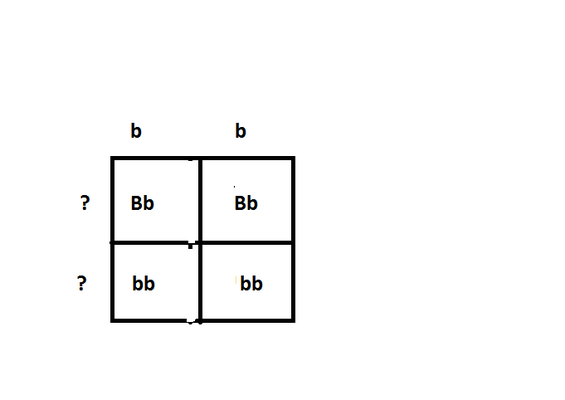 7. B = brown fur  b = white fur
In the punnett square, what is the probability for white fur? Correct Answer: 50%8. This thin layer protects the cell and regulates what substances enter and leave the cell.Correct Answer: cell membrane9. What cell part is NOT found in all cells?Correct Answer: Cell Wall10. The second part of Cell Theory states: "All living things are made up of cells."Correct Answer: True11. In mitosis, the two resulting cells areCorrect Answer: identical to the starting cell and identical to each other.12. Why do we need meiosis?Correct Answer: To halve the number of chromosomes going into sex cells13. A gel-like fluid in which many different organelles are found.Correct Answer: cytoplasm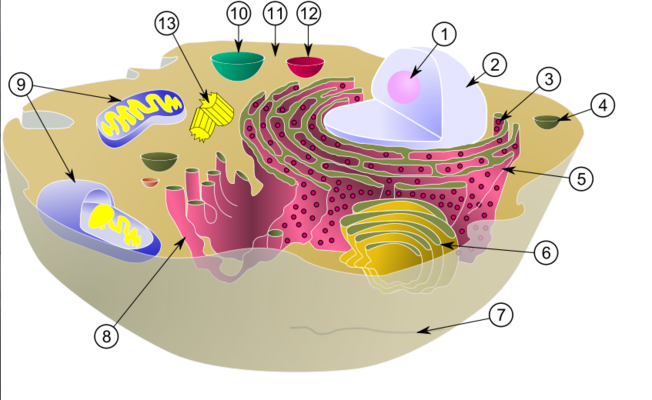 14. Name structure #6.Correct Answer: Golgi body15. Every cell in every living thing comes from another cell thatCorrect Answer: divides16. In what organelle is the genetic material DNA found inside? Correct Answer: Nucleus17. Plant cells have what 2  organelles that animal cells do not have?Correct Answer: cell wall and chloroplast18. In plants, tall (T) is dominant to short (t). Perform the following cross: Tt x Tt. What is the probability of producing a short plant?Correct Answer: 25%19. Fruit fly body cells have 8 chromosomes. After mitosis, you would expect a resulting fruit fly daughter cell to have ...Correct Answer: 8 chromosomes.20. Crossing over helps promote Correct Answer: genetic variation21. the arrangement of parts in an organismCorrect Answer: structure22. The scientific study of genes being passed by generation.Correct Answer: Genetics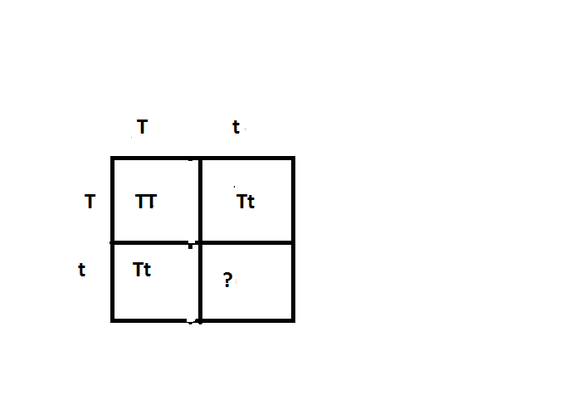 23. T - tall and t = short
In the punnett square below, what belongs in the missing squareCorrect Answer: tt24. The passing of genetic traits from parent to offspring:Correct Answer: heredity25. This sac with the cytoplasm stores water, food, waste, products and other materials.Correct Answer: vacuole26. who created the idea of the cellCorrect Answer: Robert Hooke27. Name structure #5.Correct Answer: rough ER28. Membrane bound sacs that are filled with fluid, they store water, food, and wasteCorrect Answer: Vacuoles29. G = green, g = yellow
The genotype for a yellow plant is...Correct Answer: gg30. What organelle surrounds and supports plant cells?
Correct Answer: Cell Wall31. Why is DNA important?Correct Answer: it serves as the blueprint for traits of all living things32. What do all living organisms contain?Correct Answer: cells33. What is another reason we need meiosis?Correct Answer: So the offspring has genes from both parents34. Rocks are not living becauseCorrect Answer: they are not made of cells35. These small structures function as factories to produce proteins. Correct Answer: ribosomes36. Name structure #1.Correct Answer: nucleus37. Two mice heterozygous for red eyes mate. What is the expected genotypic ratio of their offspring?Correct Answer: 1 RR: 2 Rr: 1 rr38. The site of photosynthesisCorrect Answer: chloroplast39. What makes an adult squirrel bigger than a baby squirrel?Correct Answer: More cells40. Which organelle makes proteins?Correct Answer: ribosomes41. Who is considered the "father of genetics"?Correct Answer: Gregor Mendel42. A human usually has xx amount of chromosomes.Correct Answer: 4643. Name structure #9.Correct Answer: mitochondria44. The process by which the nucleus is divided equally between two new cellsCorrect Answer: mitosis45. Which 2 organelles are in plants and animals?Correct Answer: cell membrane and cytoplasm46. Two brown eyed parents (Bb) have a baby. What is the chance the baby is blue eyed?Correct Answer: 25%